提醒的話：1. 請同學詳細填寫，這樣老師較好做統整，學弟妹也較清楚你提供的意見，謝謝！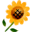 2. 甄選學校、科系請填全名；甄選方式與過程內容書寫不夠請續寫背面。         3. 可直接上輔導處網站https://sites.google.com/a/yphs.tw/yphsc/「甄選入學」區下載本表格，    以電子檔郵寄至yphs316@gmail.com信箱，感謝你！　　　　　              甄選學校甄選學校國立臺北藝術大學國立臺北藝術大學國立臺北藝術大學國立臺北藝術大學甄選學系甄選學系電影創作學系(甲類)電影創作學系(甲類)學生學測分數國英數社自總□大學個人申請□科技校院申請入學□軍事校院 (*獨立招生)□大學個人申請□科技校院申請入學□軍事校院 (*獨立招生)□大學個人申請□科技校院申請入學□軍事校院 (*獨立招生)□正取□備取■未錄取□正取□備取■未錄取學測分數1011610845□大學個人申請□科技校院申請入學□軍事校院 (*獨立招生)□大學個人申請□科技校院申請入學□軍事校院 (*獨立招生)□大學個人申請□科技校院申請入學□軍事校院 (*獨立招生)□正取□備取■未錄取□正取□備取■未錄取甄選方式與過程■面試佔(   70 　%)一、形式：（教授：學生）人數=（ 4 ：2　），方式：只有一位教授提問，6分鐘內問2位考生不同問題 二、題目：1.肢體律動(1分30秒)2段音樂2.自我介紹(有先抽題，融入到自我介紹中，我抽到的是「停滯不前」)3.在自傳中有寫到參加戲劇課程，去哪裡學的?什麼劇團?其中學到什麼?4.作品集是為了備審資料做的還是以前就做的?印象深刻的地方?5.除了電影系還有報考其他系嗎?覺得自己學測成績如何?有信心可以通過戲劇系的第一階段嗎?□筆試佔(     %)   或  □術科實作佔(     %)  或  □佔小論文(     %)學測成績30% 專業科目70%其他佔(   30  %)請註明其他方式，如：備審資料作品審查 *動態自述 *動態作品■面試佔(   70 　%)一、形式：（教授：學生）人數=（ 4 ：2　），方式：只有一位教授提問，6分鐘內問2位考生不同問題 二、題目：1.肢體律動(1分30秒)2段音樂2.自我介紹(有先抽題，融入到自我介紹中，我抽到的是「停滯不前」)3.在自傳中有寫到參加戲劇課程，去哪裡學的?什麼劇團?其中學到什麼?4.作品集是為了備審資料做的還是以前就做的?印象深刻的地方?5.除了電影系還有報考其他系嗎?覺得自己學測成績如何?有信心可以通過戲劇系的第一階段嗎?□筆試佔(     %)   或  □術科實作佔(     %)  或  □佔小論文(     %)學測成績30% 專業科目70%其他佔(   30  %)請註明其他方式，如：備審資料作品審查 *動態自述 *動態作品■面試佔(   70 　%)一、形式：（教授：學生）人數=（ 4 ：2　），方式：只有一位教授提問，6分鐘內問2位考生不同問題 二、題目：1.肢體律動(1分30秒)2段音樂2.自我介紹(有先抽題，融入到自我介紹中，我抽到的是「停滯不前」)3.在自傳中有寫到參加戲劇課程，去哪裡學的?什麼劇團?其中學到什麼?4.作品集是為了備審資料做的還是以前就做的?印象深刻的地方?5.除了電影系還有報考其他系嗎?覺得自己學測成績如何?有信心可以通過戲劇系的第一階段嗎?□筆試佔(     %)   或  □術科實作佔(     %)  或  □佔小論文(     %)學測成績30% 專業科目70%其他佔(   30  %)請註明其他方式，如：備審資料作品審查 *動態自述 *動態作品■面試佔(   70 　%)一、形式：（教授：學生）人數=（ 4 ：2　），方式：只有一位教授提問，6分鐘內問2位考生不同問題 二、題目：1.肢體律動(1分30秒)2段音樂2.自我介紹(有先抽題，融入到自我介紹中，我抽到的是「停滯不前」)3.在自傳中有寫到參加戲劇課程，去哪裡學的?什麼劇團?其中學到什麼?4.作品集是為了備審資料做的還是以前就做的?印象深刻的地方?5.除了電影系還有報考其他系嗎?覺得自己學測成績如何?有信心可以通過戲劇系的第一階段嗎?□筆試佔(     %)   或  □術科實作佔(     %)  或  □佔小論文(     %)學測成績30% 專業科目70%其他佔(   30  %)請註明其他方式，如：備審資料作品審查 *動態自述 *動態作品■面試佔(   70 　%)一、形式：（教授：學生）人數=（ 4 ：2　），方式：只有一位教授提問，6分鐘內問2位考生不同問題 二、題目：1.肢體律動(1分30秒)2段音樂2.自我介紹(有先抽題，融入到自我介紹中，我抽到的是「停滯不前」)3.在自傳中有寫到參加戲劇課程，去哪裡學的?什麼劇團?其中學到什麼?4.作品集是為了備審資料做的還是以前就做的?印象深刻的地方?5.除了電影系還有報考其他系嗎?覺得自己學測成績如何?有信心可以通過戲劇系的第一階段嗎?□筆試佔(     %)   或  □術科實作佔(     %)  或  □佔小論文(     %)學測成績30% 專業科目70%其他佔(   30  %)請註明其他方式，如：備審資料作品審查 *動態自述 *動態作品■面試佔(   70 　%)一、形式：（教授：學生）人數=（ 4 ：2　），方式：只有一位教授提問，6分鐘內問2位考生不同問題 二、題目：1.肢體律動(1分30秒)2段音樂2.自我介紹(有先抽題，融入到自我介紹中，我抽到的是「停滯不前」)3.在自傳中有寫到參加戲劇課程，去哪裡學的?什麼劇團?其中學到什麼?4.作品集是為了備審資料做的還是以前就做的?印象深刻的地方?5.除了電影系還有報考其他系嗎?覺得自己學測成績如何?有信心可以通過戲劇系的第一階段嗎?□筆試佔(     %)   或  □術科實作佔(     %)  或  □佔小論文(     %)學測成績30% 專業科目70%其他佔(   30  %)請註明其他方式，如：備審資料作品審查 *動態自述 *動態作品■面試佔(   70 　%)一、形式：（教授：學生）人數=（ 4 ：2　），方式：只有一位教授提問，6分鐘內問2位考生不同問題 二、題目：1.肢體律動(1分30秒)2段音樂2.自我介紹(有先抽題，融入到自我介紹中，我抽到的是「停滯不前」)3.在自傳中有寫到參加戲劇課程，去哪裡學的?什麼劇團?其中學到什麼?4.作品集是為了備審資料做的還是以前就做的?印象深刻的地方?5.除了電影系還有報考其他系嗎?覺得自己學測成績如何?有信心可以通過戲劇系的第一階段嗎?□筆試佔(     %)   或  □術科實作佔(     %)  或  □佔小論文(     %)學測成績30% 專業科目70%其他佔(   30  %)請註明其他方式，如：備審資料作品審查 *動態自述 *動態作品■面試佔(   70 　%)一、形式：（教授：學生）人數=（ 4 ：2　），方式：只有一位教授提問，6分鐘內問2位考生不同問題 二、題目：1.肢體律動(1分30秒)2段音樂2.自我介紹(有先抽題，融入到自我介紹中，我抽到的是「停滯不前」)3.在自傳中有寫到參加戲劇課程，去哪裡學的?什麼劇團?其中學到什麼?4.作品集是為了備審資料做的還是以前就做的?印象深刻的地方?5.除了電影系還有報考其他系嗎?覺得自己學測成績如何?有信心可以通過戲劇系的第一階段嗎?□筆試佔(     %)   或  □術科實作佔(     %)  或  □佔小論文(     %)學測成績30% 專業科目70%其他佔(   30  %)請註明其他方式，如：備審資料作品審查 *動態自述 *動態作品■面試佔(   70 　%)一、形式：（教授：學生）人數=（ 4 ：2　），方式：只有一位教授提問，6分鐘內問2位考生不同問題 二、題目：1.肢體律動(1分30秒)2段音樂2.自我介紹(有先抽題，融入到自我介紹中，我抽到的是「停滯不前」)3.在自傳中有寫到參加戲劇課程，去哪裡學的?什麼劇團?其中學到什麼?4.作品集是為了備審資料做的還是以前就做的?印象深刻的地方?5.除了電影系還有報考其他系嗎?覺得自己學測成績如何?有信心可以通過戲劇系的第一階段嗎?□筆試佔(     %)   或  □術科實作佔(     %)  或  □佔小論文(     %)學測成績30% 專業科目70%其他佔(   30  %)請註明其他方式，如：備審資料作品審查 *動態自述 *動態作品■面試佔(   70 　%)一、形式：（教授：學生）人數=（ 4 ：2　），方式：只有一位教授提問，6分鐘內問2位考生不同問題 二、題目：1.肢體律動(1分30秒)2段音樂2.自我介紹(有先抽題，融入到自我介紹中，我抽到的是「停滯不前」)3.在自傳中有寫到參加戲劇課程，去哪裡學的?什麼劇團?其中學到什麼?4.作品集是為了備審資料做的還是以前就做的?印象深刻的地方?5.除了電影系還有報考其他系嗎?覺得自己學測成績如何?有信心可以通過戲劇系的第一階段嗎?□筆試佔(     %)   或  □術科實作佔(     %)  或  □佔小論文(     %)學測成績30% 專業科目70%其他佔(   30  %)請註明其他方式，如：備審資料作品審查 *動態自述 *動態作品■面試佔(   70 　%)一、形式：（教授：學生）人數=（ 4 ：2　），方式：只有一位教授提問，6分鐘內問2位考生不同問題 二、題目：1.肢體律動(1分30秒)2段音樂2.自我介紹(有先抽題，融入到自我介紹中，我抽到的是「停滯不前」)3.在自傳中有寫到參加戲劇課程，去哪裡學的?什麼劇團?其中學到什麼?4.作品集是為了備審資料做的還是以前就做的?印象深刻的地方?5.除了電影系還有報考其他系嗎?覺得自己學測成績如何?有信心可以通過戲劇系的第一階段嗎?□筆試佔(     %)   或  □術科實作佔(     %)  或  □佔小論文(     %)學測成績30% 專業科目70%其他佔(   30  %)請註明其他方式，如：備審資料作品審查 *動態自述 *動態作品心得與建議◎備審資料製作建議：  作品集建議提早做，多參加電影或戲劇方面的活動，內容要有個人特色或想法。◎整體準備方向與建議：   教授不一定會問很多問題，面試時真的要放輕鬆，盡量的表現自己的特色，沒有特色也沒關係，但記得要有自信、保持笑容，回答時不要太冗長但要是當說明，面試問題多是備審資料，要了解且記熟。◎備審資料製作建議：  作品集建議提早做，多參加電影或戲劇方面的活動，內容要有個人特色或想法。◎整體準備方向與建議：   教授不一定會問很多問題，面試時真的要放輕鬆，盡量的表現自己的特色，沒有特色也沒關係，但記得要有自信、保持笑容，回答時不要太冗長但要是當說明，面試問題多是備審資料，要了解且記熟。◎備審資料製作建議：  作品集建議提早做，多參加電影或戲劇方面的活動，內容要有個人特色或想法。◎整體準備方向與建議：   教授不一定會問很多問題，面試時真的要放輕鬆，盡量的表現自己的特色，沒有特色也沒關係，但記得要有自信、保持笑容，回答時不要太冗長但要是當說明，面試問題多是備審資料，要了解且記熟。◎備審資料製作建議：  作品集建議提早做，多參加電影或戲劇方面的活動，內容要有個人特色或想法。◎整體準備方向與建議：   教授不一定會問很多問題，面試時真的要放輕鬆，盡量的表現自己的特色，沒有特色也沒關係，但記得要有自信、保持笑容，回答時不要太冗長但要是當說明，面試問題多是備審資料，要了解且記熟。◎備審資料製作建議：  作品集建議提早做，多參加電影或戲劇方面的活動，內容要有個人特色或想法。◎整體準備方向與建議：   教授不一定會問很多問題，面試時真的要放輕鬆，盡量的表現自己的特色，沒有特色也沒關係，但記得要有自信、保持笑容，回答時不要太冗長但要是當說明，面試問題多是備審資料，要了解且記熟。◎備審資料製作建議：  作品集建議提早做，多參加電影或戲劇方面的活動，內容要有個人特色或想法。◎整體準備方向與建議：   教授不一定會問很多問題，面試時真的要放輕鬆，盡量的表現自己的特色，沒有特色也沒關係，但記得要有自信、保持笑容，回答時不要太冗長但要是當說明，面試問題多是備審資料，要了解且記熟。◎備審資料製作建議：  作品集建議提早做，多參加電影或戲劇方面的活動，內容要有個人特色或想法。◎整體準備方向與建議：   教授不一定會問很多問題，面試時真的要放輕鬆，盡量的表現自己的特色，沒有特色也沒關係，但記得要有自信、保持笑容，回答時不要太冗長但要是當說明，面試問題多是備審資料，要了解且記熟。◎備審資料製作建議：  作品集建議提早做，多參加電影或戲劇方面的活動，內容要有個人特色或想法。◎整體準備方向與建議：   教授不一定會問很多問題，面試時真的要放輕鬆，盡量的表現自己的特色，沒有特色也沒關係，但記得要有自信、保持笑容，回答時不要太冗長但要是當說明，面試問題多是備審資料，要了解且記熟。◎備審資料製作建議：  作品集建議提早做，多參加電影或戲劇方面的活動，內容要有個人特色或想法。◎整體準備方向與建議：   教授不一定會問很多問題，面試時真的要放輕鬆，盡量的表現自己的特色，沒有特色也沒關係，但記得要有自信、保持笑容，回答時不要太冗長但要是當說明，面試問題多是備審資料，要了解且記熟。◎備審資料製作建議：  作品集建議提早做，多參加電影或戲劇方面的活動，內容要有個人特色或想法。◎整體準備方向與建議：   教授不一定會問很多問題，面試時真的要放輕鬆，盡量的表現自己的特色，沒有特色也沒關係，但記得要有自信、保持笑容，回答時不要太冗長但要是當說明，面試問題多是備審資料，要了解且記熟。◎備審資料製作建議：  作品集建議提早做，多參加電影或戲劇方面的活動，內容要有個人特色或想法。◎整體準備方向與建議：   教授不一定會問很多問題，面試時真的要放輕鬆，盡量的表現自己的特色，沒有特色也沒關係，但記得要有自信、保持笑容，回答時不要太冗長但要是當說明，面試問題多是備審資料，要了解且記熟。E-mail手機